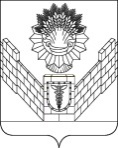 СОВЕТТБИЛИССКОГО СЕЛЬСКОГО ПОСЕЛЕНИЯТБИЛИССКОГО РАЙОНАРЕШЕНИЕот 31 января 2020 года                                                                       № 31ст-ца ТбилисскаяО внесении изменений в решение Совета Тбилисского сельского поселения Тбилисского района от 2 сентября 2009 года № 700 «О денежном содержании главы Тбилисского сельского поселения Тбилисского района»     Руководствуясь   статьей 15 решения Совета Тбилисского сельского поселения Тбилисского района от 23 декабря 2019 года № 28 «О бюджете Тбилисского сельского поселения Тбилисского района на 2020 год», статьей 26 устава Тбилисского сельского поселения Тбилисского района, Совет Тбилисского сельского поселения Тбилисского района р е ш и л:	1. Внести изменения в решение Совета Тбилисского сельского поселения Тбилисского района от 2 сентября 2009 года № 700 «О денежном содержании главы Тбилисского сельского поселения Тбилисского района», изложив абзац 2 пункта 1 в новой редакции:«- должностного оклада в размере 8367,0 рублей;». 2. Отделу делопроизводства и организационно-кадровой работы администрации Тбилисского сельского поселения Тбилисского района (Воронкин) разместить настоящее решение на официальном сайте администрации Тбилисского сельского поселения Тбилисского района в информационно-телекоммуникационной сети «Интернет», а также обеспечить опубликование в сетевом издании «Информационный портал Тбилисского района».3. Решение вступает в силу со дня его опубликования и распространяет свое действие на правоотношения, возникшие с 1 января 2020 года. Председатель Совета Тбилисского сельского поселения Тбилисского района							Е.Б. СамойленкоГлава Тбилисского сельскогопоселения Тбилисского района                                              А.Н. Стойкин